Obecní knihovna a Klub důchodců Olomučanypod záštitou starosty obce Josefa Smíška Vás srdečně zvou na besedu s výtvarnicíIrmou Charvátovou  (roz. Rumlerovou)ve středu 8. listopadu 2017 v 17 hod. v knihovně v ZŠ OlomučanyVýstava výtvarných prací autorky bude otevřena v prostorách knihovnyod 8. 11. do 20. 12. 2017 v provozní době knihovny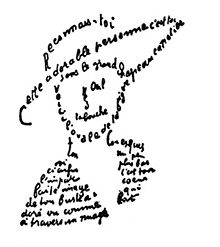 